Zitronenkuchen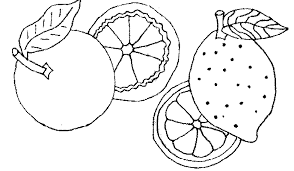 ZitronenkuchenZitronenkuchenZitronenkuchen